Publicado en Madrid el 30/01/2023 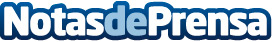 Penteo posiciona a Atos en su universo entre los grandes proveedores de Digital Workplace en EspañaAtos se ha posicionado entre los grandes proveedores de servicios de Digital Workplace en la edición 2022 del Universo Penteo, que analiza el posicionamiento relativo de los integradores más relevantes en EspañaDatos de contacto:Jennifer620059329Nota de prensa publicada en: https://www.notasdeprensa.es/penteo-posiciona-a-atos-en-su-universo-entre Categorias: Nacional E-Commerce Recursos humanos Sostenibilidad http://www.notasdeprensa.es